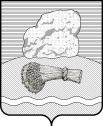 РОССИЙСКАЯ ФЕДЕРАЦИЯКалужская областьДуминичский районАдминистрация сельского поселения«ДЕРЕВНЯ ДУБРОВКА» ПОСТАНОВЛЕНИЕ«28» февраля 2017г.		                  	            	№ 9«Об утверждении Порядка формирования, ведения, обязательного опубликования перечня муниципального имущества сельского поселения «Деревня Дубровка», свободного от прав третьих лиц (за исключением имущественных прав некоммерческих организаций), которое может быть предоставлено субъектам малого и среднего предпринимательства и организациям, образующим инфраструктуру поддержки субъектов малого и среднего предпринимательства во владение и (или) в пользование на долгосрочной основе (в том числе по льготным ставкам арендной платы), а также отчуждено на возмездной основе в собственность, и условиях предоставления в аренду включенного в перечень имущества»В целях реализации государственной и муниципальной политики в области развития малого и среднего предпринимательства, на основании федеральных законов от 24.07.2007 г. N 209-ФЗ "О развитии малого и среднего предпринимательства в Российской Федерации", от 22.07.2008 г. N 159-ФЗ "Об особенностях отчуждения недвижимого имущества, находящегося в государственной собственности субъектов Российской Федерации или в муниципальной собственности и арендуемого субъектами малого и среднего предпринимательства, и о внесении изменений в отдельные законодательные акты Российской Федерации", в соответствии с Уставом муниципального образования сельского поселения «Деревня Дубровка», администрация сельского поселения «Деревня Дубровка»ПОСТАНОВЛЯЕТ:1. Утвердить Порядок формирования, ведения, обязательного опубликования перечня муниципального имущества сельского поселения «Деревня Дубровка», свободного от прав третьих лиц (за исключением имущественных прав некоммерческих организаций), которое может быть предоставлено субъектам малого и среднего предпринимательства и организациям, образующим инфраструктуру поддержки субъектов малого и среднего предпринимательства во владение и (или) в пользование на долгосрочной основе (в том числе по льготным ставкам арендной платы), а также отчуждено на возмездной основе в собственность, и условиях предоставления в аренду включенного в перечень имущества, согласно приложения.2. Разместить настоящее Постановление в сети «Интернет» на официальном сайте администрации сельского поселения «Деревня Дубровка».4. Контроль за выполнением настоящего постановления оставляю за собой.5. Постановление вступает в силу со дня его обнародования.Глава администрации                                    Г.В. СафроноваПриложение №1к постановлениюСП «Деревня Дубровка»от  28.02.2017г. N 9Порядок
формирования, ведения, обязательного опубликования перечня муниципального имущества сельского поселения «Деревня Дубровка», свободного от прав третьих лиц (за исключением имущественных прав некоммерческих организаций), которое может быть предоставлено субъектам малого и среднего предпринимательства и организациям, образующим инфраструктуру поддержки субъектов малого и среднего предпринимательства во владение и (или) в пользование на долгосрочной основе (в том числе по льготным ставкам арендной платы), а также отчуждено на возмездной основе в собственность, и условиях предоставления в аренду включенного в перечень имущества1. Общие положения1.1. Настоящие Порядок устанавливает порядок формирования, ведения, обязательного опубликования перечня муниципального имущества, находящегося в собственности сельского поселения «Деревня Дубровка», свободного от прав третьих лиц (за исключением имущественных прав некоммерческих организаций), которое может быть предоставлено субъектам малого и среднего предпринимательства и организациям, образующим инфраструктуру поддержки субъектов малого и среднего предпринимательства во владение и (или) в пользование на долгосрочной основе (в том числе по льготным ставкам арендной платы), а также отчуждено на возмездной основе в собственность (далее - Перечень).1.2. Перечень формируется из муниципального имущества, в том числе здания, строения, сооружения, нежилые помещения, оборудование, транспортные средства, свободное от прав третьих лиц (далее - объекты).2. Порядок формирования Перечня2.1. Формирование Перечня осуществляется Администрацией сельского поселения «Деревня Дубровка» (далее - Администрация).2.2. Администрация определяет объекты в составе имущества муниципального образования сельского поселения «Деревня Дубровка» и принимает решения о включении соответствующих объектов в Перечень.2.3. Решения Администрации о включении объектов в Перечень и об исключении объектов из Перечня должны содержать следующие сведения о соответствующих объектах:- порядковый номер;- балансодержатель недвижимого имущества, адрес, телефон;- наименование объекта недвижимого имущества;- местонахождение объекта недвижимого имущества;- площадь объекта недвижимого имущества.2.4. Администрация исключает из Перечня объект в случае, если два раза подряд после размещения уполномоченным органом в установленном порядке извещения о возможности предоставления объекта, включенного в Перечень, во владение и (или) в пользование в течение указанного в таком извещении срока не подано ни одного заявления о предоставлении объекта во владение и (или) в пользование.3. Порядок ведения Перечня3.1. Ведение Перечня осуществляется на электронном носителе уполномоченными должностными лицами Администрации.3.2. В Перечень вносятся следующие сведения о включенном в него объекте:- порядковый номер;- балансодержатель недвижимого имущества, адрес, телефон;- наименование объекта недвижимого имущества;- местонахождение объекта недвижимого имущества;- площадь объекта недвижимого имущества.3.3. Сведения об объекте вносятся в Перечень в течение трех рабочих дней со дня принятия Администрацией решения о включении этого объекта в Перечень.В случае изменения сведений, содержащихся в Перечне, соответствующие изменения вносятся в Перечень в течение трех рабочих дней со дня, когда Администрации стало известно об этих изменениях, но не более чем через два месяца после внесения изменившихся сведений в Единый государственный реестр прав на недвижимое имущество и сделок с ним и государственный кадастр недвижимости.Сведения об объекте исключаются из Перечня в течение трех рабочих дней со дня принятия Администрацией решения об исключении этого объекта из Перечня.4. Порядок обязательного опубликования Перечня4.1. Перечень публикуется на официальном сайте Администрации в информационно-телекоммуникационной сети "Интернет" и обновляется уполномоченным органом не реже одного раза в месяц.5. Порядок и условия предоставления в аренду муниципального имущества, включенного в Перечень 5.1. Имущество, включенное в Перечень, предоставляется исключительно в аренду на долгосрочной основе, на срок не менее пяти лет.5.2. Передача в аренду объектов муниципальной собственности осуществляется путем проведения торгов по продаже права на заключение договора аренды. Заключение договора аренды осуществляется только по результатам проведения торгов на право заключения такого договора.5.3. Срок, на который заключаются договоры в отношении имущества, включенного в Перечень, должен составлять не менее чем пять лет. Срок договора может быть уменьшен на основании поданного до заключения такого договора заявления лица, приобретающего права владения и (или) пользования. Максимальный срок предоставления бизнес-инкубаторами муниципального имущества в аренду (субаренду) субъектам малого и среднего предпринимательства не должен превышать три года.ПРИЛОЖЕНИЕк Порядку формирования, ведения, обязательного опубликования перечня муниципального имущества сельского поселения «Деревня Дубровка», свободного от прав третьих лиц (за исключением имущественных прав некоммерческих организаций), которое может быть предоставлено субъектам малого и среднего предпринимательства и организациям, образующим инфраструктуру поддержки субъектов малого и среднего предпринимательства во владение и (или) в пользование на долгосрочной основе (в том числе по льготным ставкам арендной платы), а также отчуждено на возмездной основе в собственность, и условиях предоставления в аренду включенного в перечень имуществаПереченьмуниципального имущества сельского поселения «Деревня Дубровка», свободного от прав третьих лиц (за исключением имущественных прав некоммерческих организаций), которое может быть предоставлено субъектам малого и среднего предпринимательства и организациям, образующим инфраструктуру поддержки субъектов малого и среднего предпринимательства во владение и (или) в пользование на долгосрочной основе (в том числе по льготным ставкам арендной платы), а также отчуждено на возмездной основе в собственностьNп/пБалансодержатель недвижимого имущества, адрес, телефонНаименование имуществаМестонахождение объекта недвижимого имуществаПлощадьобъекта недвижимого имущества(кв. м)123451Администрация сельского поселения «Деревня Дубровка»,  249303, Калужская область, Думиничский район, д. Дубровка, ул. Центральная, д.108Земельный участок40:05:000000:38Калужская область, Думиничский район, в границах ПК «Думиничский»79406052Администрация сельского поселения «Деревня Дубровка»,  249303, Калужская область, Думиничский район, д. Дубровка, ул. Центральная, д.108Земельный участок40:05:142601:50Калужская область, Думиничский район, с. Дубровского Отделения Сельхозтехники40003Администрация сельского поселения «Деревня Дубровка»,  249303, Калужская область, Думиничский район, д. Дубровка, ул. Центральная, д.108Земельный участок40:05:142601:57Калужская область, Думиничский район, с. Дубровского Отделения Сельхозтехники40004Администрация сельского поселения «Деревня Дубровка»,  249303, Калужская область, Думиничский район, д. Дубровка, ул. Центральная, д.108Земельный участок40:05:151301:32Калужская область, Думиничский район, д. Речица180246